             International Student Association   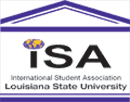 Sports Tournament Registration FormPlease print carefullyName:							Email: LSU ID#:						Phone number:Check all that apply:Tennis (UREC)Men’s Singles ($5 per person) 		  (c)  Men’s Doubles ($10 per team) 	Women’s Singles ($5 per person)             (d)  Women’s Doubles ($10 per team)    Table Tennis (ICC) Men’s Singles ($5 per person) 		  (c)  Men’s Doubles ($10 per team)Women’s Singles ($5 per person)             (d)  Women’s Doubles ($10 per team)Badminton (UREC) Men’s Singles ($5 per person) 		  (c)  Men’s Doubles ($10 per team)Women’s Singles ($5 per person)             (d)  Women’s Doubles ($10 per team)Chess ($5 per person)(ICC)Soccer ($100 per 11 player team ) (JEFF BOSS FIELD, LSU)Attach check with this form payable to “International Student Association”. Last date of registration is February 15, 2012; 4:30 p.m. Form can be downloaded online at www.isa.lsu.edu  or can be picked up various bulletin boards at UREC, International Cultural Center (ICC) or Student Union Information Center front desk. Completed forms with checks can be hand delivered to UREC front desk, International Cultural Center (ICC) or Student Union Information Center. For online application, please submit checks in a sealed envelope and hand delivered to above location. Depending on the number of participants and time and space complexity, we can abolish one or two category/s of the event from the competition.If you have any questions, please contact Sourav Chatterjee, ISA Vice-President  (schatt1@lsu.edu) or visit our website www.isa.lsu.edu**** Check your email! We will be sending news and updates to all participants****PLEASE STAPLE YOUR CHECK TO THIS FORMPlease list below, the names of all players in your team and contact information. Also write your team member’s name if you are playing doubles (Badminton, Table Tennis, and Tennis) and/or Soccer. Please PRINT carefullyGameNameEmailPhone NumberSOCCERPlayer 1Player 2Player 3Player 4Player 5Player 6Player 7Player 8Player 9Player 10Player 11Tennis Doubles Player 1Player 2Table Tennis doublesPlayer 1Player 2Badminton doublesPlayer 1Player 2